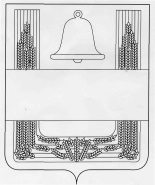 СОВЕТ ДЕПУТАТОВ СЕЛЬСКОГО ПОСЕЛЕНИЯ КОНЬ-КОЛОДЕЗСКИЙ СЕЛЬСОВЕТ ХЛЕВЕНСКОГО МУНИЦИПАЛЬНОГО РАЙОНА ЛИПЕЦКОЙ ОБЛАСТИ   РОССИЙСКОЙ ФЕДЕРАЦИИСемьдесят первая сессия пятого созываРЕШЕНИЕ01 сентября 2020 года                  с.Конь-Колодезь                                       №150О Положении "О порядке формирования, ведения и обязательного опубликования Перечня муниципального имущества сельского поселения Конь-Колодезский сельсовет Хлевенского муниципального района Липецкой области, свободного от прав третьих лиц (за исключением права хозяйственного ведения, права оперативного управления, а также имущественных прав субъектов малого и среднего предпринимательства), предназначенного для передачи во владение и (или) в пользование субъектам малого и среднего предпринимательства и организациям, образующим инфраструктуру поддержки субъектов малого и среднего предпринимательства"В соответствии с Федеральным законом от 24.07.2007 года №209-ФЗ "О развитии малого и среднего предпринимательства в Российской Федерации", Совет депутатов сельского поселения Конь-Колодезский сельсовет РЕШИЛ: 1.Принять Положение "О порядке формирования, ведения и обязательного опубликования Перечня муниципального имущества сельского поселения Конь-Колодезский сельсовет Хлевенского муниципального района Липецкой области, свободного от прав третьих лиц (за исключением права хозяйственного ведения, права оперативного управления, а также имущественных прав субъектов малого и среднего предпринимательства), предназначенного для передачи во владение и (или) в пользование субъектам малого и среднего предпринимательства и организациям, образующим инфраструктуру поддержки субъектов малого и среднего предпринимательства" (прилагается).2. Признать утратившим силу решение Совета депутатов сельского поселения Конь-Колодезский сельсовет от 20 февраля 2017 года № 43 "Об утверждении Положения о порядке формирования, ведения и обязательного опубликования Перечня муниципального имущества сельского поселения Конь-Колодезский сельсовет Хлевенского муниципального района Липецкой области, свободного от прав третьих лиц (за исключением имущественных субъектов малого и среднего предпринимательства), предназначенного для передачи во владение и (или) в пользование субъектами малого и среднего предпринимательства и организациям, образующим инфраструктуру поддержки субъектов малого и среднего предпринимательства".3. Направить вышеуказанный нормативный правовой акт главе сельского поселения для подписания и обнародования.4. Настоящее решение вступает в силу со дня его подписания.Председатель Совета депутатовсельского  поселения  Конь-Колодезский сельсовет                                              К.А.ХромовПриложение  к решению Совета депутатов сельского поселения Конь-Колодезский сельсовет "О Положении "О порядке формирования, ведения и обязательного опубликования Перечня муниципального имущества сельского поселения Конь-Колодезский сельсовет Хлевенского муниципального района Липецкой области, свободного от прав третьих лиц (за исключением права хозяйственного ведения, права оперативного управления, а также имущественных прав субъектов малого и среднего предпринимательства), предназначенного для передачи во владение и (или) в пользование субъектам малого и среднего предпринимательства и организациям, образующим инфраструктуру поддержки субъектов малого и среднего предпринимательства"ПОЛОЖЕНИЕо порядке формирования, ведения и обязательного опубликования Перечня муниципального имущества сельского поселения Конь-Колодезский сельсовет Хлевенского муниципального района Липецкой области, свободного от прав третьих лиц (за исключением права хозяйственного ведения, права оперативного управления, а также имущественных прав субъектов малого и среднего предпринимательства), предназначенного для передачи во владение и (или) в пользование субъектам малого и среднего предпринимательства и организациям, образующим инфраструктуру поддержки субъектов малого и среднего предпринимательства1. ОБЩИЕ ПОЛОЖЕНИЯ1.1. Порядок формирования, ведения и обязательного опубликования Перечня имущества, находящегося в муниципальной собственности сельского поселения Конь-Колодезский сельсовет Хлевенского муниципального района Липецкой области, свободного от прав третьих лиц (за исключением права хозяйственного ведения, права оперативного управления, а также имущественных прав субъектов малого и среднего предпринимательства) (далее - Порядок), разработан в соответствии с Федеральным законом от 24.07.2007 № 209-ФЗ "О развитии малого и среднего предпринимательства в Российской Федерации", Федеральным законом от 22.07.2008 № 159-ФЗ "Об особенностях отчуждения недвижимого имущества, находящегося в государственной собственности субъектов Российской Федерации или в муниципальной собственности и арендуемого субъектами малого и среднего предпринимательства, и о внесении изменений в отдельные законодательные акты Российской Федерации".1.2. Порядок устанавливает правила формирования, ведения и обязательного опубликования перечня имущества, находящегося в муниципальной собственности сельского поселения Конь-Колодезский сельсовет Хлевенского муниципального района Липецкой области, свободного от прав третьих лиц (за исключением права хозяйственного ведения, оперативного управления, а также имущественных прав субъектов малого и среднего предпринимательства) (далее - Перечень).1.3. Имущество, находящееся в муниципальной собственности сельского поселения Конь-Колодезский сельсовет Хлевенского муниципального района Липецкой области (далее - имущество), включенное в Перечень, предназначено для предоставления его во владение и (или) в пользование на долгосрочной основе (в том числе по льготным ставкам арендной платы) субъектам малого и среднего предпринимательства (далее - субъекты МСП) и организациям, образующим инфраструктуру поддержки субъектов МСП.1.4. Формирование, ведение и обязательное опубликование Перечня осуществляет администрация сельского поселения Конь-Колодезский сельсовет Хлевенского муниципального района Липецкой области (далее - уполномоченный орган).1.5. Имущество, включенное в Перечень, не подлежит отчуждению в частную собственность, за исключением возмездного отчуждения такого имущества в собственность субъектов МСП в соответствии с частью 2.1 статьи 9 Федерального закона от 22.07.2008 № 159-ФЗ "Об особенностях отчуждения недвижимого имущества, находящегося в государственной собственности субъектов Российской Федерации или в муниципальной собственности и арендуемого субъектами малого и среднего предпринимательства, и о внесении изменений в отдельные законодательные акты Российской Федерации".2. ФОРМИРОВАНИЕ И ВЕДЕНИЕ ПЕРЕЧНЯ2.1. В Перечень включается движимое и недвижимое имущество (в том числе земельные участки), свободное от прав третьих лиц (за исключением права хозяйственного ведения, оперативного управления, а также имущественных прав субъектов МСП).2.2. В Перечень включается имущество, составляющее казну сельского поселения Конь-Колодезский сельсовет Хлевенского муниципального района Липецкой области, а также муниципальное имущество, закрепленное на праве оперативного управления за муниципальным учреждением, по предложению указанного учреждения и с согласия органа местного самоуправления, уполномоченного на согласование сделки с соответствующим имуществом, которое по своему назначению может быть использовано субъектами МСП и организациями, образующими инфраструктуру поддержки субъектов МСП, для осуществления их деятельности.2.3. В Перечень не может включаться следующее имущество:1) находящееся во владении и (или) в пользовании субъектов МСП и организаций, образующих инфраструктуру поддержки субъектов МСП, которым в соответствии с Федеральным законом от 24.07.2007 № 209-ФЗ "О развитии малого и среднего предпринимательства в Российской Федерации" не может оказываться имущественная поддержка;2) арендуемое субъектами МСП и организациями, образующими инфраструктуру поддержки субъектов МСП, имеющими преимущественное право на его выкуп в соответствии с Федеральным законом от 22.07.2008 № 159-ФЗ "Об особенностях отчуждения недвижимого имущества, находящегося в государственной собственности субъектов Российской Федерации или в муниципальной собственности и арендуемого субъектами малого и среднего предпринимательства, и о внесении изменений в отдельные законодательные акты Российской Федерации";3) включенное в прогнозные планы (программы) приватизации муниципального имущества сельского поселения Конь-Колодезский сельсовет Хлевенского муниципального района Липецкой области.2.4. Перечень содержит сведения об имуществе согласно приложению к настоящему Порядку и ведется уполномоченным органом на бумажных и электронных носителях.2.5. Перечень дополняется имуществом ежегодно - до 1 ноября текущего года.2.6. Имущество исключается из Перечня в следующих случаях:1) списания имущества;2) изменения количественных и качественных характеристик имущества, в результате которого оно становится непригодным для использования по своему первоначальному назначению;3) прекращения права муниципальной собственности сельского поселения Конь-Колодезский сельсовет Хлевенского муниципального района Липецкой области на имущество;4) утраты или гибели имущества;5) возникновения потребности в имуществе у органов муниципальной власти Хлевенского муниципального района Липецкой области для осуществления своих полномочий;6) не востребованности имущества субъектами МСП и организациями, образующими инфраструктуру поддержки субъектов МСП, в течение не менее шести месяцев и поступления заявления в отношении такого имущества о заключении концессионного соглашения, инвестиционного договора либо заявления о предоставлении такого имущества в аренду от лица, не являющегося субъектом МСП и организацией, образующей инфраструктуру поддержки субъектов МСП.2.7. Утверждение Перечня и внесение изменений в него осуществляется постановлением администрации сельского поселения Конь-Колодезский сельсовет Хлевенского муниципального района Липецкой области.3.ОПУБЛИКОВАНИЕ ПЕРЕЧНЯ3.1. Перечень и изменения в него подлежат обязательному опубликованию в официальном печатном издании Хлевенского муниципального района Липецкой области и размещению на официальном сайте администрации сельского поселения Конь-Колодезский сельсовет Хлевенского муниципального района Липецкой области в информационно-телекоммуникационной сети Интернет в течение 10 рабочих дней со дня их утверждения.Глава сельского поселения Конь-Колодезский сельсовет                                                      С.В.Савенкова   Приложение к Положению  о порядке формирования, ведения и обязательного опубликования Перечня муниципального имущества сельского поселения Конь-Колодезский сельсовет Хлевенского муниципального района Липецкой области, свободного от прав третьих лиц (за исключением права хозяйственного ведения, права оперативного управления, а также имущественных прав субъектов малого и среднего предпринимательства), предназначенного для передачи во владение и (или) в пользование субъектам малого и среднего предпринимательства и организациям, образующим инфраструктуру поддержки субъектов малого и среднего предпринимательстваПЕРЕЧЕНЬмуниципального имущества, свободного от прав третьих лиц (за исключением права хозяйственного ведения, права оперативного управления, а также имущественных прав субъектов малого и среднего предпринимательства), предназначенного для передачи во владение и (или) в пользование субъектам малого и среднего предпринимательства и организациям, образующим инфраструктуру поддержки субъектов малого и среднего предпринимательства№ п/пНаименование имущества и его характеристикиАдрес (местоположение, местонахождение имущества)Общая площадь, (кв.м)Кадастровый или условный номерВид имущества (движимое, недвижимое имущество)123456